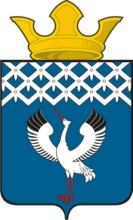 Российская ФедерацияСвердловская область                                                       Дума                                                  проектмуниципального образованияБайкаловского сельского поселения14-е заседание 3-го созываРЕШЕНИЕ27.11.2015г.                                        с.Байкалово                                                   №                О передаче  полномочий по осуществлению  внешнего    муниципального финансового контроля бюджета Байкаловского сельского поселения на 2016 год	В соответствии с  Бюджетным кодексом Российской Федерации, Федеральным законом  от 06.10.2003 г. № 131-ФЗ «Об общих принципах организации местного самоуправления в Российской Федерации»  и частью 11 статьи 3 Федерального закона от 07.02.2011г. № 6-ФЗ «Об общих принципах организации и деятельности контрольно-счетных органов субъектов Российской Федерации и муниципальных образований», Дума муниципального образования Байкаловского сельского поселенияРЕШИЛА:1. Передать Контрольно-счётному органу полномочия   в соответствии со статьей 9 Федерального закона от  7 февраля 2011 года № 6-ФЗ «Об общих принципах организации и деятельности контрольно-счетных органов субъектов Российской Федерации и муниципальных образований», статьей 157 Бюджетного кодека Российской Федерации, статьей  98 Федерального закона от 5 апреля 2013 года №44-ФЗ «О контрактной  системе в сфере закупок товаров, работ, услуг для обеспечения  государственных и муниципальных нужд».2. В решении о бюджете Байкаловского сельского поселения на 2016 год предусмотреть отдельной строкой объем межбюджетных трансфертов, необходимый для осуществления полномочий, указанных в пункте 1 настоящего решения.3.Направить настоящее решение в Думу муниципального образования Байкаловский муниципальный район для заключения Соглашения.4.  Настоящее решение вступает в силу с 1 января 2016 года.5. Контроль над исполнением настоящего решения возложить на комиссию Думы по бюджету, финансовой, экономической и налоговой и политике (Буевич Л.Н.).Глава муниципального образованияБайкаловского сельского поселения                                             _________________ Л.Ю. Пелевина 27 ноября 2015 г. Председатель Думы муниципального образования Байкаловского сельского поселения                                             _________________ С.В. Кузеванова27 ноября 2015г.